Nom du parent responsable : ……………………………………………………………………Nom et prénom de l’enfant : ……………………………………………………………………Date de naissance : ………………………………	Fille – garçonAdresse : …………………………………………………………………………………………………Mail des parents : ……………………………………………@………………………………………Personnes à contacter en cas d’urgence : Nom : ……………………………… Lien de parenté : …………………… Téléphone : ……………Nom : ……………………………… Lien de parenté : …………………… Téléphone : ……………Nom et n° de téléphone du médecin traitant : ………………………………………………………...Renseignements médicauxL’enfant est-il vacciné contre le tétanos ?    O Non      O Oui   En quelle année ? ………….L’enfant est-il allergique à certaines substances, aliments ou médicaments ?  ……………..Si oui, lesquels ? Et quelles en sont les réactions ?  …………………………………………….…………………………………………………………………………………………………………..Y a-t-il des activités / sports que l’enfant ne peut pas pratiquer ?   Si oui, lesquels   ………………………………………………………………………………………L’enfant peut-il être maquillé ? …………………L’enfant fait-il la sieste ?   O Non      O Oui   Si oui, doit-il porter un lange ?   O Non   O OuiL’enfant souffre-t-il d’un mal particulier ?   O Non      O OuiSi oui, lequel ?  ……………………………………………………………………………………….…………………………………………………………………………………………………………..Remarques importantesLes animateurs disposent d’une boîte de premiers soins (paracétamol, désinfectant, pommade réparatrice en cas de brûlure et de piqûre).Dans le cas de situations ponctuelles ou dans l’attente de l’arrivée du médecin, les animateurs pourront administrer les médicaments cités ci-dessus et ce à bon escient.« Je marque mon accord pour la prise en charge ou les traitements estimés nécessaires soient entrepris durant la période de stage par le responsable du centre. »Date et signature du parent/tuteur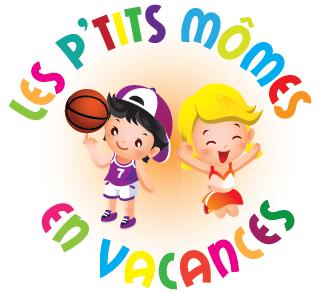 Fiche de renseignements(à renvoyer par mail ou à remettre le 1er jour de stage)